SMALL BUSINESS SURVEY – COVID-19 IMPACT UPDATE 5/30/20Food Manufacturers (Human & Animal)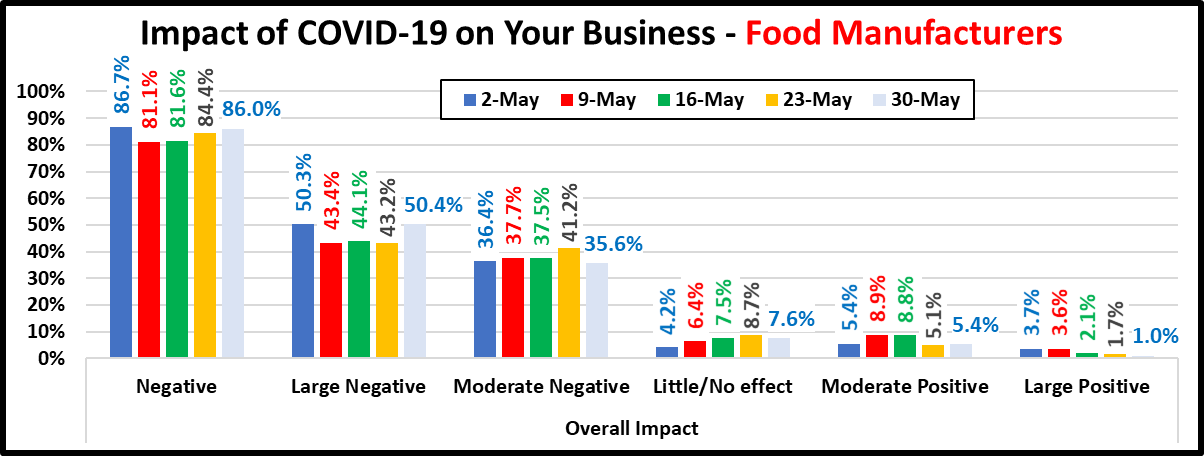 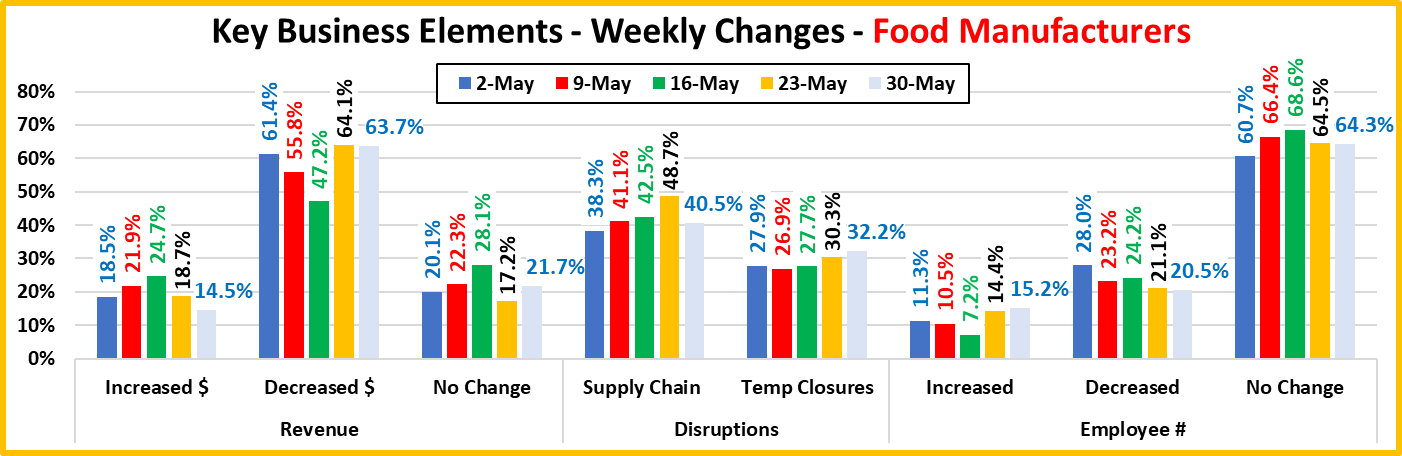 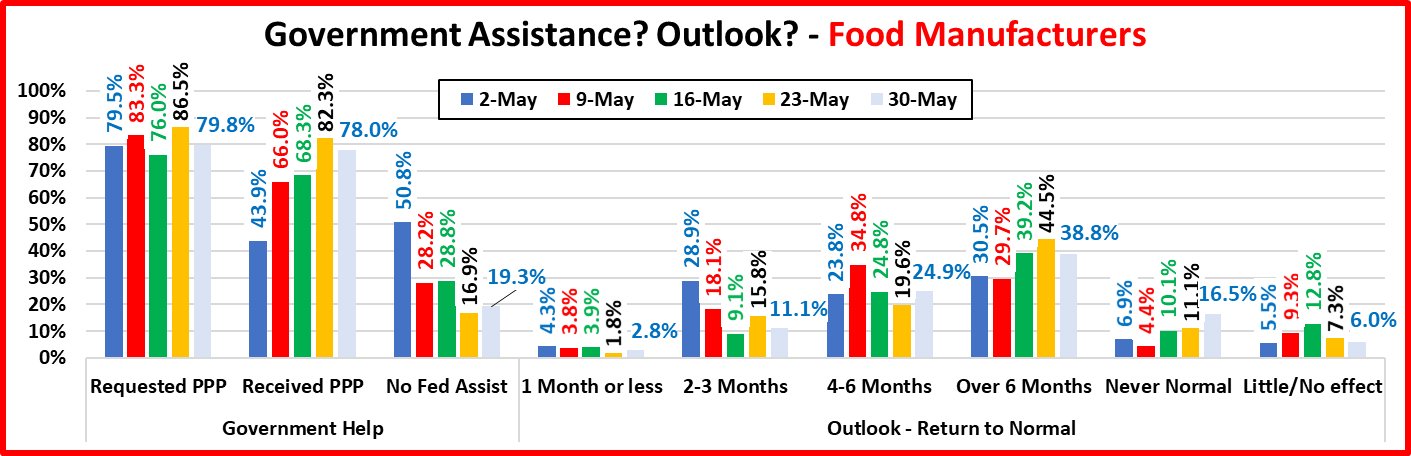 